Рабочая программа на 2016-2017 учебный годк дополнительной общеобразовательной общеразвивающей программе«Флородизайн»Форма реализации программы – очнаяГод обучения – первыйНомер группы - 1Возраст обучающихся: 10-14 летг. ЕнисейскПояснительная записка.Направленность: естественнонаучная. Особенности обучения в текущем учебном году. Программа «Флородизайн» в этом году открыла свои двери для ребят первого года обучения. Программа рассчитана на два года, в завершении обучения которой закончится итоговым занятием по призентации и защите своих работ, вручению индивидуально каждому учащемуся подготовленные за два года портфолио с его фотоработами и достижениями, грамотами и вручении диплома об окончании курса обучения. Особенности организации образовательной деятельности и режим занятий.Комплексная развивающая программа «Флористика» рассчитана на средний школьный возраст (7-17лет)Группы для занятий комплектуются с учетом возраста детей. Возраст обучающихся – 7-17 лет. 1-й год обучения-10-12 человек; 2-й год обучения-10-12 человек; Режим занятий.1-й год обучения -144 часов 4часа в неделю; 2-й год обучения- 144 часов 4 часа  в неделю; продолжительность занятия – 45 мин., перемена между занятиями – 10 мин.Цели и задачи:Цель программы:Целью данной программы является                                                                                                 создание такой образовательной и воспитательной среды, которая способствовала дополнению теоретических знаний и практических навыков дисциплин естественнонаучного, художественно образования, развитию творческих способностей, социализации и адаптации обучающихся,укреплению нравственных принципов, умению уважать общечеловеческие ценности, жить в гармонии с природой, людьми, самим собой. Личностные задачи:1.Формировать  коммуникативное  сотрудничество со сверстниками, детьми старшего и младшего возраста, а также взрослыми в процессе образовательной, общественно полезной, учебно-исследовательской, творческой и других видов деятельности.2. Формировать  основы  экологической культуры, соответствующей современному уровню экологического мышления, развитие опыта экологически ориентированной рефлексивно-оценочной и практической деятельности в жизненных ситуациях;Метапредметные.1 Умение самостоятельно определять цели своего обучения, ставить и формулировать для себя новые задачи в учебе и познавательной деятельности, развивать мотивы и интересы.2. Умение оценивать правильность выполнения учебной задачи, собственные возможности ее решения.3. Умение организовывать учебное сотрудничество и совместную деятельность с учителем и сверстниками; работать индивидуально и в группе: находить общее решение и разрешать конфликты на основе согласования позиций и учета интересов; 4. Владение основами самоконтроля, самооценки, принятия решений и осуществления осознанного выбора в учебной и познавательной деятельности. Образовательные.1. Обеспечение наилучших условий для усвоения обучающимися основных знаний и умений, необходимых для воплощения своего творческого потенциала, развития таланта и способностей в такой области человеческой деятельности, как флористика. 2.Стимулирование познавательной деятельности обучающихся. 3.Развитие художественных  способностей, умения видеть красоту окружающей действительности и стремления к е. творческому, гармоничному изменению. 4.Формирование сознательного отношения к вопросам охраны природы и экологическим проблемам.  5.Создание социокультурной среды общения, развитие коммуникативных навыков. Формы занятий и их сочетания.В текущем учебном году запланировано провести как практические так и теоретические занятия, в которых будет много интересного, нового материала творчески закрепленного на практике. 1.Типовые занятия (сочетающие в себе объяснение и практические упражнения); 2.Собеседование, консультация; 3.Экскурсия; 4.Практическое упражнение под руководством педагога по закреплению определенных умений; 5.Традиционное занятие, комбинированное занятие, практическое занятие, заочное путешествие, экскурсия, мастерская, конкурс, творческая встреча, выставка, флористическое дефиле, праздник, презентации, разные формы работы с родителями и т.д.Ожидаемые результаты и способы их оценки, итоговой аттестацииЛичностные:1. Осмысливает окружающую действительность через активные формы творческого познания мира, общения с природой. 2. Сформированы художественные способности при выполнении поделок с применением растений;Метапредметные:1. Воплощает задуманное на практике.2. Определяет собственное мнение.3. Ставит цели.3. Решает поставленные задачи.4. Умеет самостоятельно составлять эскизы, используя основы цветовосприятия, моделирования и дизайна; 5.Самостоятельно составлять эскизы, используя основы цветовосприятия, моделирования и дизайна; 6. Понимает специальные тексты c терминологией;7. Может изготавливать флористические работы, подбирая необходимый материал, и сопутствующие приспособления и оборудование; 8. Может организовывать учебное сотрудничество в группе.Образовательные (предметные):1. Организует свое рабочее место.2.Анализирует собственные творческие работы; 3.Применяет экологические знания, соблюдая правила поведения в природе; 4. Знает особенности сбора и хранения природного материала; 5.Знает историю и традиции цветочного дизайна европейских школ флористики; 6. Знает традиции и корни российской школы флористики, как части   национальной и мировой культуры; 7. Владеет основами материаловедения; 8. Умеет пользоваться инструменты и приспособления, применяемыми    флористами;9. Знает биологические особенности основных видов декоративных растений,    применяемых для аранжировки.10.Владеет основами технологических процессов изготовления флористических работ.11. Может передавать свой опыт другим учащимся.Формы контроля уровня достижений обучающихся.1.Викторины 2.Отчетные выставки творческих (индивидуальных и коллективных) работ.Важным этапом в работе кружка является отчетная выставка работ его членов и проведение итоговых занятий. Руководитель и вся группа подводит итоги работы каждого кружковца и всего кружка в целом, отмечает, какие знания приобрели и чему научились дети, посещая кружок. Выставка - одно из самых действенных средств пропаганды детского художественного творчества. На специальных стендах, щитах и плакатах раскрывается содержание деятельности кружка, участие кружковцев в массовых мероприятиях, рассказывается о перспективах будущей работы. Организация и проведение выставки - кропотливая и трудоемкая работа. Следует тщательно продумать размещение экспонатов, сделать надписи с указанием возраста, фамилии исполнителя. Желательно, чтобы выставку посетили специалисты, дали оценку работ, сделали конкретные замечания, поговорили с юными флористами об их изделиях. Формы оценки качества усвоения материала. Для контроля уровня достижений обучающихся использованы такие способы, как: 1.Наблюдение активности на занятии; 2.Беседа с обучающимися;3.Анализ творческих работ, результатов их выполнения;4.Участие в итоговых выставках; 5.Портфолио, обучающегося т.е. совокупность самостоятельно выполненных творческих работ и документально подтвержденных достижений (грамоты, дипломы). Критерии оценки знаний и умений разработаны по темам программы. Критерием оценки умений обучающихся является не столько его талантливость,сколько его способность трудиться, способность упорно добиваться нужного результата, ведь овладеть всеми секретами флориста может каждый, по - настоящему желающий этого ребенок.Критерии анализа индивидуальной творческой работы учащихсяКалендарный учебно-тематический планпо дополнительной общеобразовательной общеразвивающей программе« Флородизайн » на 2016-2017 учебный годЛитератураРекомендуемая педагогам1. Моника Готье. Экзотические букеты. M.: Интербук-бизнес, 2001. 2. Дубровский B.M. 32 урока плетения из лозы. M.: Русская книга, 1993. 3. Задворная T. Д. Аранжировка цветов. M.: Эллис Лак, 1994. 4. Китаева Л.А. Календарь цветовода-любителя. M.: Нива России, 1992. 5. Панкеев И.А. Великие христианские праздники. Пасха. M.: ОЛМА-ПРЕСС,2001. 6. Изабель Лопес Перес и Вирджиния Соуза- Эджипси Санчес. Сад в вашем доме. M.: Махаон. 1998. 7. Головкин Б.Н., Шахова Г.И. Комнатные растения. Справочник. M.: Лесная промышленность, 1989. 8. Логвиненко. Г.М. Декоративная композиция (учебное пособие для студентов вузов). М.: ВЛАДОС, 2005. 9. Кудряшова Т. Великолепные украшения для дома в технике «терра». Библиотека журнала «Цветы». 10. Ю. Мамонтова. Гобелены и ширмы. М.:Издат.дом «Ниола 21-ый век», 2004. 11. Креативные идеи для домашнего дизайна. М.: Эксмо, 2008. 12. Смирнова Е. Флористика. Праздничные композиции: Практическое руководство. М.: Ниола-Пресс, 2008. 13. Дженни Рэворт, Сьюзен Бери. Аранжировка цветов. М.: Внешсигма АСТ., 2000. 14. Табунщиков Н.П. Аранжировка цветов. История, теория и практика создания цветочных композиций. К.: Реклама, 1988. 15. Анисимова А. Домашняя флористика. М.: Издат.дом «Ниола 21-ый век», 2004. 16. Школа флористики. Композиции с берестой. Бибилиотека журнала «Цветы». 17. Локрина Т. Композиции на оазисе. М.: Издат.дом «Ниола 21-ый век», 2004. 18. Фомина Ю.Модная Квартира. М.: Эксмо, 2006. 19. Спичакова С. Школа флористики. Современные композиции. М.: Издат.дом «Ниола 21-ый век», 2004. 20. Марковский Ю.Б. Современный цветник. Миксбордер. М.: ЗАО «Фитон», 2004. 21. Искусство составления букетов: Великолепные букеты из цветов. Аранжировка, флористика, икебана. (Сост. Витвицкая М.Э.). М.: Лада: Рипал классик. 2004. 22. Хохлова Е.Полный курс флористики. Корзина с цветами. М.: Издат.дом «Ниола 21-ый век», 2006. 23. Руби Бегония. Школа флористики. М.: Эксмо, 24. Марьина Ю. Школа флористики. Коллажи и панно. М.: Издат.дом «Ниола 21-ый век», 2005. 25. Султанова Г. Икебана по-русски. Ростов Н/Д, Изд-во «Феникс», 2002. 26. Рубцова Е.С.. Открытка к праздникам своими руками. М.: «Эксмо», 2008. 27. Ольшанская В.Г. Программа Машинная вышивка [http://nsportal.ru/shkola/tekhnologiya/library/2015/10/12/programma-mashinnaya-vyshivka-2-goda-obucheniya] 28. Куприянова М. В. Комплексная интегрированная программа Фитодизайн-детям [http://festival.1september.ru/articles/577147/] 29. Бутина О. В. Авторская программа кружка Аранжировка цветов и флористика [http://nsportal.ru/shkola/vneklassnaya-rabota/library/2013/07/02/programma-kruzhka-floristika] 30. Артеменко Г.Ю. Аранжировка цветов [http://refdb.ru/look/1271745.html] Рекомендуемая детям и родителям: 1. Зайцев А.А.Учение о цвете и живописи. М., Академия развития, 1985. 2. Николаенко Н.П. Икэбана. Т., М., «Кладезь»1988. 3. Черней Е.Н. Цветы и фантазия. К., М., Искусство, 1987. 4. Ж. Юный художник. М., 1979 N 9, 1985 N8,10, 1988 N7. Буклеты. 1. Комнатные растения Вып.1 и 2. 3. Кактусы. 2. Лилии. 3. Комнатные растения. Бегониевые. 4. Мини - энциклопедия. Комнатные растения. 5. Ваш приусадебный участок. Декоративные растения. 6. Растения под охраной. Журнaлы. 1. Флора. 2. Ландшафтный дизайн. 3. Сад своими руками. 4. Цветоводство. 5. B мире растений. 6. Растения в интерьере. 7. Мой прекрасный сад. 8. Цветочный мир. МУНИЦИПАЛЬНОЕ АВТОНОМНОЕ ОБРАЗОВАТЕЛЬНОЕ УЧРЕЖДЕНИЕДОПОЛНИТЕЛЬНОГО ОБРАЗОВАНИЯ ДЕТЕЙ«ЦЕНТР ДОПОЛНИТЕЛЬНОГО ОБРАЗОВАНИЯ»г. ЕНИСЕЙСКА КРАСНОЯРСКОГО КРАЯ(МАОУ ДОД ЦДО)Рекомендована решениемметодического советаМАОУ ДОД ЦДОот 15.09.2016 г.Протокол №2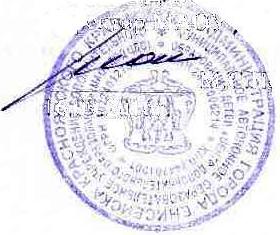 УТВЕРЖДАЮДиректор МАОУ ДОД ЦДО____________ М.С.Пожога16.09.2016г.Составитель:Несмелова С.В.,педагог дополнительного образования МАОУ ДОД ЦДОДействиеКритерииУровниУровниУровниДействиеКритерии«низкий»(репродуктивный)«средний»(продуктивный)«высокий»(творческий)Придумывает эскиз  будущей работы. Мотивация, целеполагание, использование самостоятельностьБезинициативный. Нет своего образного мышления. Выбирает из предложенного педагогом.Придумывает сам, находит в источниках (журналах, альбомах, интернет-источниках)Разрабатывает сам по эскизу.Подбор материалов для работы. Выбирает как будет достигать своей цели, проявляет самостоятельность Использует материалы и инструменты, предложенные педагогом.Выбирает сам,  делает ошибки в выборе материала, цвета, подборки растений.Все делает самостоятельно без помощи педагога. Подбирая нужный материал для работы.Процесс выполнения работы.Работает в направлении своей цели, самоконтроль, самооценка, самостоятельность.Работает под контролем педагога, не усидчив, может бросить работу недоделав до конца. Работу выполняет сам. Усидчив. Но требует поддержки педагога.Выполняет работу самостоятельно. Усидчив. Может свою работу закончить самостоятельно.Презентация выполненной работы. Отчетливо выражает то, что хочет сказать, ведет правильную мысль, грамотно  высказывает ее. Без  всякого дискомфорта выступает в группе.Может рассказать о своей работе под руководством педагога.Самостоятельно преподносит свою работу, отчетливо и смело.Самостоятельно может рассказать о том, как выполнял свою работу, При этом делится своим опытом и новыми идеями в ее выполнении. Может научить других.№ п/пДата проведения занятияТема занятияКоличество часовКоличество часовМесто проведения Форма занятияФорма контроляПримечание№ п/пДата проведения занятияТема занятиятеорияпрактикаМесто проведения Форма занятияФорма контроляПримечание103.09.Вводное занятие. Экскурсия на природу. Сбор природного материала. 11Беседа. Практика.206.09.Флористика и ее место в духовной, материальной культуре. 11Беседа. Практика.310.09,13.09,17.09,20.09,24.09.Флористика. Теоретические основы. Художественная обработка растительного материала. 28Беседа. Практика.427.09,01.10,04.10,08.10,11.10.Сухоцветы. Техника аранжировки28Беседа. Практика.515.10,18.10,22.10,25.10,29.10.Специальные формы флористики. Флористические плоскости. 28Беседа. Практика.601.11,05.11,08.11,12.11,15.11,19.11,22.11,26.11,29.11,03.12.Флористическое оформление праздников. Новый год и Рождество. 416Беседа. Практика.706.12.10.12,13.12,17.12,20.12.Флористическая упаковка подарков.28Беседа. Практика.824.12,27.12,14.01,17.01,21.01,24.01,28.01,31.01,04.02,07.02.Флористическое оформление праздников: День влюбленных; День защитника отечества Международный женский день 8 Марта. Пасха.416Беседа. Практика.911.02,14.02,18.02,21.02,25.02.Флористика – европейская аранжировка цветов. Стили. Композиции. 28Беседа. Практика.1028.02,04.03,07.03,11.03,14.03,18.03,21.03,25.03,28.03,01.04.Искусственные цветы. Цветы из ткани и бросового материала. 416Беседа. Практика.1104.04,08.04,11.04,15.04,18.04,22.04,22.04,25.04,29.04,02.05.Интерьерное озеленение. 216Беседа. Практика.1206.05,13.05,16.05,20.05.23.05.Весенние работы на УОУ СЮН. 28Беседа. Практика.1327.05.Итоговые занятия Итоговое аттестационное занятие2Беседа. Практика.Итого:14428116